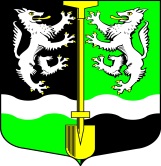 АДМИНИСТРАЦИЯ                                                                  МУНИЦИПАЛЬНОГО ОБРАЗОВАНИЯ                                             СЕЛИВАНОВСКОЕ СЕЛЬСКОЕ  ПОСЕЛЕНИЕ                                 ВОЛХОВСКОГО МУНИЦИПАЛЬНОГО РАЙОНА                     ЛЕНИНГРАДСКОЙ ОБЛАСТИПОСТАНОВЛЕНИЕот 05 марта 2020 года                                                                              №  27О внесении изменений и дополнений в постановление № 47 от 13.12.2010г. «О мерах по реализации отдельных положений  Федерального закона  «О противодействии коррупции» в МО Селивановское сельское поселение Волховского муниципального районаЛенинградской области»В соответствии с Федеральным законом от 25.12.2008 года № 273-ФЗ «О противодействии коррупции», Федеральным законом от 16.12.2019 года № 432-ФЗ «О внесении изменений в отдельные законодательные акты Российской Федерации в целях совершенствования законодательства Российской Федерации о противодействии коррупции», пунктом 4 Указа Президента Российской Федерации от 21.07.2010 года № 925 «О мерах по реализации отдельных положений Федерального закона «О противодействии коррупции»,ПОСТАНОВЛЯЮ:1.Внести дополнения в постановление № 47 от 13.12.2010 г., дополнить пункт 1 и читать в новой редакции:Осуществляющие свои полномочия на постоянной основе депутат, член выборного органа местного самоуправления, выборное должностное лицо местного самоуправления вправе участвовать на безвозмездной основе в управлении коммерческой организацией (более 50 % акций (долей) которой находятся в собственности государственной корпорации, государственной компании или публично-правовой компании.2.Настоящее постановление вступает в силу с момента его официального опубликования в газете «Волховские огни» и размещения на официальном сайте администрации в сети «Интернет».3.Контроль за исполнением настоящего постановления оставляю за собой.Глава администрации                                   М.Ф.Петрова